Colegio San Manuel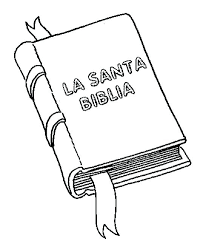 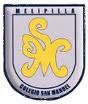 Profesor: Marta Caullán flores.Curso: 6° año básico 	GUIA  N° 5  DE APOYO AL HOGAR RELIGIÓNNOMBRE: ______________________________________________FECHA: 18 al 29 de Mayo 2020 “La Biblia un gran libro”.Actividad: N° 5.1.- Lee atentamente el párrafo anterior y contesta.Primera semana. 1 y 2.a) “libros en griego se dice _______________ .b) la suma de los libros del antiguo testamento es de _______ y los del Nuevo Testamento ______ .c) Estos libros fueron escritos durante más de …………………………………….. Hubo tres etapas en la redacción de estos textos: la primera es __________________ La segunda es llamada ……………….. La tercera es la _______________________________________ .d) La vida de las primeras comunidades cristianas se narra en el _____________________________ e) La vida de Jesús se narra en el __________________________________________________ .f) Abraham y Moisés son figuras bíblicas del __________________________________________2.- Busca en esta sopa de letras el nombre de los cinco primeros libros de (A T.)	Segunda semana. 3 y 4.3.- Lee la introducción de cualquier libro del antiguo testamento. Cuyo nombre te parezca raro. Resume brevemente en tu cuaderno su contenido.4.- Investiga el sentido de la palabra “Testamento” aplicadas a la Biblia.5.- Dibuja en el cuaderno  la tradición oral.OBJETIVOS DE APRENDIZAJE:Conocer cómo se formó la biblia y las etapas de su estructura y redacción.HABILIDADES / DESTREZAS:INDICACIONES GENERALES:- Necesitarás una Biblia o un nuevo Testamento para realizar la actividad.-Pide ayuda a un adulto para  buscar las citas bíblicas. - Busca un lugar tranquilo y luminoso para trabajar. -Una vez finalizada la actividad, pega la guía en tu cuaderno para que la presentes cuando se retorne a clases.- Si necesitas consultar algo, escríbeme a mi correo.INDICACIONES GENERALES:- Necesitarás una Biblia o un nuevo Testamento para realizar la actividad.-Pide ayuda a un adulto para  buscar las citas bíblicas. - Busca un lugar tranquilo y luminoso para trabajar. -Una vez finalizada la actividad, pega la guía en tu cuaderno para que la presentes cuando se retorne a clases.- Si necesitas consultar algo, escríbeme a mi correo.Email.Martacaullanf@gmail.com.La biblia aparece como el libro más leído y vendido en el mundo, se ha traducido a más lenguas. Ha inspirado a artistas, está presente en la literatura y en el lenguaje coloquial de muchos pueblos, ha influido en los grandes maestros de la música y el cine ha utilizado su contenido y su mensaje como argumento de sus producciones.En la biblia podemos descubrir todo lo que Dios ha querido revelar a los hombres y mujeres y también encontramos respuestas a las grandes interrogantes de todos los tiempos; un libro religioso que debe leerse desde la fe.Dios ama a toda la humanidad y se manifiesta y se da ha conocer de diversas formas.En la creación, (la armonía del universo,  la belleza de la naturaleza); se da a conocer en el interior de las personas (Oración, meditación, silencio)  las personas pueden percibir y descubrir a Dios.En la antigüedad: personajes elegidos por Dios, como Abraham, Moisés, los profetas……En la actualidad: El Papa, los obispos, sacerdotes, religiosos, profesores de religión, catequistas monitores etc.Se muestra directamente: Este es el caso de Jesús de Nazaret, Hijo de Dios hecho hombre, según los cristianos. Es el mejor camino para conocer a Dios. La palabra biblia proviene del griego y significa libros, no es propiamente un libro, sino una colección de escritos una pequeña biblioteca que agrupa 73 libros. Se divide en dos partes; Antiguo Testamento.(AT).Son 46 libros que contienen los relatos de la creación y la experiencia religiosa del pueblo de Isrrael. Estos libros fueron escritos antes del nacimiento de Jesús y preparan su venida Nuevo Testamento. (NT). Son 27 libros que explican la vida y el mensaje de Jesús, así como la vida de las primeras comunidades cristianas.Los libros de la biblia no se escribieron de una sola vez, ni los redacto una sola persona. Su elaboración duró más de mil años y en ella participaron muchos redactores.a) primer momento.Gran parte de lo que leemos hoy en la Biblia fue transmitido oralmente. Los padres cantaban a sus hijos sus experiencias del amor de Dios. Éstos a su vez, se lo contaban a sus hijos; y así iba pasando de generación en generación. Es lo que llamamos tradición oral. b) segundo momento. Más tarde ante el peligro de olvidar todo aquello, diferentes personas lo pusieron por escrito. A estos escritos se les denomina  relatos sueltos.c) finalmente, las tradiciones orales y los relatos sueltos fueron recopilados en forma de libro. Es lo que se conoce como tradición escrita. ABRAHAMSUNOSITOPOLIRZHKOJOSUEPODEUTERONOMIOLLCAVMOISESILOUOSANIIMAENOVESDÑALITQSRUUBUAEYJLIEIUIOAMOLCOPRMPLCESATEAIEXODOSROAEDIRQDOPMUSIUASNEGOGALATASSNXIEFESIOSLQUPJUANGPENTATEUCO